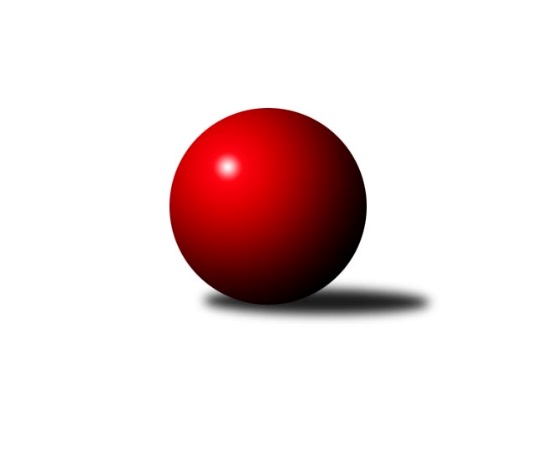 Č.15Ročník 2022/2023	15.8.2024 OP Tábor 2022/2023Statistika 15. kolaTabulka družstev:		družstvo	záp	výh	rem	proh	skore	sety	průměr	body	plné	dorážka	chyby	1.	KK Hilton C	15	10	1	4	56.5 : 33.5 	(67.0 : 53.0)	1567	21	1112	455	45.1	2.	So. Chotoviny D	15	9	1	5	57.0 : 33.0 	(72.0 : 48.0)	1584	19	1120	465	42.5	3.	Loko Tábor C	14	8	0	6	49.0 : 35.0 	(69.5 : 42.5)	1587	16	1114	472	42.1	4.	So. Chýnov B	14	7	2	5	47.0 : 37.0 	(60.5 : 51.5)	1582	16	1121	461	40.5	5.	Sp. Soběslav B	14	6	2	6	38.5 : 45.5 	(48.5 : 63.5)	1495	14	1074	421	53.8	6.	Loko Tábor D	14	0	0	14	10.0 : 74.0 	(26.5 : 85.5)	1393	0	1011	382	66.4Tabulka doma:		družstvo	záp	výh	rem	proh	skore	sety	průměr	body	maximum	minimum	1.	KK Hilton C	7	7	0	0	32.0 : 10.0 	(32.0 : 24.0)	1635	14	1708	1510	2.	Loko Tábor C	8	5	0	3	30.0 : 18.0 	(38.5 : 25.5)	1621	10	1692	1570	3.	So. Chotoviny D	8	5	0	3	30.0 : 18.0 	(36.0 : 28.0)	1598	10	1682	1496	4.	Sp. Soběslav B	7	4	1	2	24.5 : 17.5 	(28.0 : 28.0)	1367	9	1429	1300	5.	So. Chýnov B	7	3	2	2	24.0 : 18.0 	(29.5 : 26.5)	1659	8	1744	1606	6.	Loko Tábor D	6	0	0	6	4.0 : 32.0 	(10.0 : 38.0)	1419	0	1501	1316Tabulka venku:		družstvo	záp	výh	rem	proh	skore	sety	průměr	body	maximum	minimum	1.	So. Chotoviny D	7	4	1	2	27.0 : 15.0 	(36.0 : 20.0)	1581	9	1717	1389	2.	So. Chýnov B	7	4	0	3	23.0 : 19.0 	(31.0 : 25.0)	1563	8	1713	1459	3.	KK Hilton C	8	3	1	4	24.5 : 23.5 	(35.0 : 29.0)	1550	7	1690	1355	4.	Loko Tábor C	6	3	0	3	19.0 : 17.0 	(31.0 : 17.0)	1585	6	1682	1360	5.	Sp. Soběslav B	7	2	1	4	14.0 : 28.0 	(20.5 : 35.5)	1527	5	1645	1440	6.	Loko Tábor D	8	0	0	8	6.0 : 42.0 	(16.5 : 47.5)	1393	0	1503	1147Tabulka podzimní části:		družstvo	záp	výh	rem	proh	skore	sety	průměr	body	doma	venku	1.	KK Hilton C	10	7	1	2	39.5 : 20.5 	(45.0 : 35.0)	1577	15 	5 	0 	0 	2 	1 	2	2.	So. Chotoviny D	10	6	1	3	38.0 : 22.0 	(51.0 : 29.0)	1575	13 	3 	0 	2 	3 	1 	1	3.	Loko Tábor C	10	6	0	4	36.0 : 24.0 	(51.0 : 29.0)	1581	12 	3 	0 	2 	3 	0 	2	4.	So. Chýnov B	10	4	2	4	32.0 : 28.0 	(41.5 : 38.5)	1592	10 	1 	2 	2 	3 	0 	2	5.	Sp. Soběslav B	9	3	2	4	22.5 : 31.5 	(30.0 : 42.0)	1481	8 	2 	1 	2 	1 	1 	2	6.	Loko Tábor D	9	0	0	9	6.0 : 48.0 	(13.5 : 58.5)	1376	0 	0 	0 	4 	0 	0 	5Tabulka jarní části:		družstvo	záp	výh	rem	proh	skore	sety	průměr	body	doma	venku	1.	So. Chýnov B	4	3	0	1	15.0 : 9.0 	(19.0 : 13.0)	1601	6 	2 	0 	0 	1 	0 	1 	2.	So. Chotoviny D	5	3	0	2	19.0 : 11.0 	(21.0 : 19.0)	1664	6 	2 	0 	1 	1 	0 	1 	3.	KK Hilton C	5	3	0	2	17.0 : 13.0 	(22.0 : 18.0)	1528	6 	2 	0 	0 	1 	0 	2 	4.	Sp. Soběslav B	5	3	0	2	16.0 : 14.0 	(18.5 : 21.5)	1527	6 	2 	0 	0 	1 	0 	2 	5.	Loko Tábor C	4	2	0	2	13.0 : 11.0 	(18.5 : 13.5)	1618	4 	2 	0 	1 	0 	0 	1 	6.	Loko Tábor D	5	0	0	5	4.0 : 26.0 	(13.0 : 27.0)	1350	0 	0 	0 	2 	0 	0 	3 Zisk bodů pro družstvo:		jméno hráče	družstvo	body	zápasy	v %	dílčí body	sety	v %	1.	Miloš Filip 	So. Chotoviny D 	13	/	14	(93%)	22	/	28	(79%)	2.	Vlastimil Novák 	So. Chýnov B 	12	/	14	(86%)	20	/	28	(71%)	3.	Ondřej Novák 	Loko Tábor C 	11	/	11	(100%)	20	/	22	(91%)	4.	Miroslav Vacko 	So. Chotoviny D 	9	/	14	(64%)	18.5	/	28	(66%)	5.	Jiří Vitha 	KK Hilton C 	8	/	9	(89%)	15	/	18	(83%)	6.	Michal Nový 	So. Chotoviny D 	7	/	7	(100%)	12	/	14	(86%)	7.	Ctibor Cabadaj 	Loko Tábor C 	7	/	9	(78%)	11	/	18	(61%)	8.	Miroslav Kovač 	KK Hilton C 	7	/	11	(64%)	15	/	22	(68%)	9.	Jarmil Kylar 	KK Hilton C 	7	/	11	(64%)	12	/	22	(55%)	10.	Vladimír Křivan 	Sp. Soběslav B 	6.5	/	13	(50%)	13	/	26	(50%)	11.	Stanislav Ťoupal 	KK Hilton C 	6	/	9	(67%)	11	/	18	(61%)	12.	Jana Křivanová 	Sp. Soběslav B 	6	/	10	(60%)	10	/	20	(50%)	13.	Jiří Šalát 	So. Chýnov B 	6	/	11	(55%)	10.5	/	22	(48%)	14.	Josef Macháček 	Loko Tábor C 	6	/	13	(46%)	14	/	26	(54%)	15.	Zdeněk Samec 	Loko Tábor C 	5	/	6	(83%)	11	/	12	(92%)	16.	Vojtěch Křivan 	Sp. Soběslav B 	5	/	9	(56%)	8.5	/	18	(47%)	17.	Karolína Roubková 	So. Chýnov B 	5	/	12	(42%)	12.5	/	24	(52%)	18.	Pavel Reichel 	Sp. Soběslav B 	5	/	13	(38%)	11	/	26	(42%)	19.	Monika Havránková 	Loko Tábor D 	5	/	14	(36%)	12	/	28	(43%)	20.	Lucie Lišková 	So. Chotoviny D 	5	/	15	(33%)	9	/	30	(30%)	21.	Jaroslava Nohejlová 	So. Chotoviny D 	4	/	9	(44%)	10.5	/	18	(58%)	22.	Pavlína Fürbacherová 	Loko Tábor D 	4	/	14	(29%)	7.5	/	28	(27%)	23.	Ladislav Maroušek 	KK Hilton C 	3.5	/	5	(70%)	5	/	10	(50%)	24.	Karel Trpák 	So. Chýnov B 	3	/	7	(43%)	7.5	/	14	(54%)	25.	Václav Gabriel 	KK Hilton C 	2	/	3	(67%)	2	/	6	(33%)	26.	Zdeněk Vít 	Loko Tábor C 	2	/	6	(33%)	6	/	12	(50%)	27.	David Dvořák 	Loko Tábor C 	2	/	6	(33%)	4.5	/	12	(38%)	28.	Věra Návarová 	So. Chýnov B 	2	/	8	(25%)	4	/	16	(25%)	29.	Kateřina Smolíková 	Sp. Soběslav B 	2	/	8	(25%)	3	/	16	(19%)	30.	Vendula Burdová 	So. Chýnov B 	1	/	1	(100%)	2	/	2	(100%)	31.	Blanka Roubková 	So. Chýnov B 	1	/	2	(50%)	2	/	4	(50%)	32.	Viktorie Lojdová 	Loko Tábor D 	1	/	4	(25%)	2	/	8	(25%)	33.	Jan Krákora 	KK Hilton C 	1	/	6	(17%)	6	/	12	(50%)	34.	Josef Schleiss 	Sp. Soběslav B 	0	/	1	(0%)	1	/	2	(50%)	35.	Vojtěch Polák 	Loko Tábor C 	0	/	1	(0%)	0	/	2	(0%)	36.	Ladislav Šmejkal 	So. Chotoviny D 	0	/	1	(0%)	0	/	2	(0%)	37.	Zuzana Mihálová 	Loko Tábor C 	0	/	2	(0%)	1	/	4	(25%)	38.	Zdeněk Pech 	KK Hilton C 	0	/	6	(0%)	1	/	12	(8%)	39.	Martina Sedláčková 	Loko Tábor D 	0	/	10	(0%)	0	/	20	(0%)	40.	Pavla Krejčová 	Loko Tábor D 	0	/	14	(0%)	5	/	28	(18%)Průměry na kuželnách:		kuželna	průměr	plné	dorážka	chyby	výkon na hráče	1.	TJ Sokol Chýnov, 1-2	1650	1160	490	40.1	(412.5)	2.	Sezimovo Ústí, 1-2	1591	1124	466	42.3	(397.8)	3.	TJ Sokol Chotoviny, 1-4	1571	1116	454	48.4	(392.8)	4.	Tábor, 1-4	1544	1104	440	50.9	(386.2)	5.	Soběslav, 1-2	1355	979	376	57.9	(338.9)Nejlepší výkony na kuželnách:TJ Sokol Chýnov, 1-2So. Chýnov B	1785	13. kolo	Ondřej Novák 	Loko Tábor C	507	3. koloSo. Chýnov B	1744	15. kolo	Stanislav Ťoupal 	KK Hilton C	492	7. koloSo. Chotoviny D	1717	15. kolo	Vendula Burdová 	So. Chýnov B	476	15. koloKK Hilton C	1690	7. kolo	Karolína Roubková 	So. Chýnov B	472	9. koloSo. Chýnov B	1677	9. kolo	Miloš Filip 	So. Chotoviny D	468	15. koloSo. Chýnov B	1677	7. kolo	Ondřej Novák 	Loko Tábor C	464	13. koloSo. Chýnov B	1675	11. kolo	Miloš Filip 	So. Chotoviny D	455	5. koloLoko Tábor C	1671	3. kolo	Vendula Burdová 	So. Chýnov B	452	13. koloSo. Chotoviny D	1666	5. kolo	Michal Nový 	So. Chotoviny D	451	15. koloLoko Tábor C	1652	13. kolo	Vlastimil Novák 	So. Chýnov B	449	13. koloSezimovo Ústí, 1-2KK Hilton C	1708	8. kolo	Jiří Vitha 	KK Hilton C	481	12. koloKK Hilton C	1680	12. kolo	Stanislav Ťoupal 	KK Hilton C	476	8. koloKK Hilton C	1655	15. kolo	Miroslav Kovač 	KK Hilton C	459	8. koloKK Hilton C	1645	5. kolo	Stanislav Ťoupal 	KK Hilton C	445	9. koloLoko Tábor C	1636	15. kolo	Ondřej Novák 	Loko Tábor C	443	5. koloKK Hilton C	1632	2. kolo	Ondřej Novák 	Loko Tábor C	433	15. koloKK Hilton C	1615	9. kolo	Stanislav Ťoupal 	KK Hilton C	432	5. koloSo. Chotoviny D	1603	9. kolo	Miroslav Kovač 	KK Hilton C	430	12. koloSo. Chýnov B	1578	2. kolo	Jiří Vitha 	KK Hilton C	429	2. koloLoko Tábor C	1565	5. kolo	Jarmil Kylar 	KK Hilton C	427	6. koloTJ Sokol Chotoviny, 1-4So. Chotoviny D	1682	10. kolo	Ondřej Novák 	Loko Tábor C	453	6. koloLoko Tábor C	1682	6. kolo	Vlastimil Novák 	So. Chýnov B	451	10. koloSo. Chotoviny D	1649	13. kolo	Jana Křivanová 	Sp. Soběslav B	450	12. koloSp. Soběslav B	1645	12. kolo	Miloš Filip 	So. Chotoviny D	447	14. koloSo. Chotoviny D	1607	4. kolo	Miloš Filip 	So. Chotoviny D	446	10. koloSo. Chýnov B	1605	10. kolo	Michal Nový 	So. Chotoviny D	445	13. koloSo. Chotoviny D	1601	12. kolo	Miloš Filip 	So. Chotoviny D	442	13. koloSo. Chotoviny D	1600	14. kolo	Miroslav Vacko 	So. Chotoviny D	441	4. koloKK Hilton C	1600	4. kolo	Miloš Filip 	So. Chotoviny D	440	12. koloSo. Chotoviny D	1587	6. kolo	Jiří Vitha 	KK Hilton C	432	4. koloTábor, 1-4So. Chýnov B	1713	8. kolo	Zdeněk Samec 	Loko Tábor C	471	4. koloLoko Tábor C	1692	4. kolo	Zdeněk Samec 	Loko Tábor C	463	2. koloLoko Tábor C	1664	8. kolo	Ondřej Novák 	Loko Tábor C	457	14. koloSo. Chotoviny D	1659	11. kolo	Ondřej Novák 	Loko Tábor C	455	10. koloSo. Chýnov B	1644	4. kolo	Ondřej Novák 	Loko Tábor C	454	4. koloLoko Tábor C	1638	14. kolo	Ondřej Novák 	Loko Tábor C	453	1. koloSo. Chotoviny D	1634	8. kolo	Zdeněk Samec 	Loko Tábor C	452	8. koloLoko Tábor C	1633	2. kolo	Miloš Filip 	So. Chotoviny D	447	8. koloSo. Chotoviny D	1629	1. kolo	Monika Havránková 	Loko Tábor D	438	2. koloSo. Chýnov B	1611	14. kolo	Karolína Roubková 	So. Chýnov B	435	14. koloSoběslav, 1-2So. Chýnov B	1459	6. kolo	Jiří Vitha 	KK Hilton C	402	3. koloKK Hilton C	1450	3. kolo	Jiří Šalát 	So. Chýnov B	393	6. koloSp. Soběslav B	1429	13. kolo	Miloš Filip 	So. Chotoviny D	389	7. koloSp. Soběslav B	1400	15. kolo	Stanislav Ťoupal 	KK Hilton C	387	3. koloSo. Chotoviny D	1389	7. kolo	Jana Křivanová 	Sp. Soběslav B	385	15. koloSp. Soběslav B	1389	7. kolo	Ondřej Novák 	Loko Tábor C	382	9. koloSp. Soběslav B	1372	3. kolo	Vlastimil Novák 	So. Chýnov B	381	6. koloSp. Soběslav B	1370	9. kolo	Vladimír Křivan 	Sp. Soběslav B	375	13. koloLoko Tábor C	1360	9. kolo	Pavel Reichel 	Sp. Soběslav B	373	5. koloKK Hilton C	1355	13. kolo	Monika Havránková 	Loko Tábor D	368	15. koloČetnost výsledků:	6.0 : 0.0	4x	5.0 : 1.0	15x	4.0 : 2.0	7x	3.0 : 3.0	3x	2.0 : 4.0	4x	1.0 : 5.0	9x	0.5 : 5.5	1x	0.0 : 6.0	2x